
Российская Федерация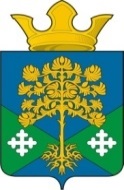 Свердловская областьКамышловский муниципальный районМуниципальное образование «Восточное сельское поселение»ДУМА МУНИЦИПАЛЬНОГО ОБРАЗОВАНИЯ«ВОСТОЧНОЕ СЕЛЬСКОЕ ПОСЕЛЕНИЕ»(четвертый созыв)Р Е Ш Е Н И Е                                                             п. Восточный      Об установлении мер морального и материального стимулирования членов добровольной пожарной охраны в муниципальном образовании «Восточное сельское поселение»Рассмотрев предложенный главой муниципального образования «Восточное сельское поселение» Н.С. Журским меры морального и материального стимулирования деятельности добровольных пожарных, руководствуясь статьей    22 Устава муниципального образования «Восточное сельское поселения», Дума муниципального образования «Восточное сельское поселение»РЕШИЛА:Установить следующие меры морального и материального стимулирования членов добровольной пожарной охраны:благодарственное письмо главы муниципального образования «Восточное сельское поселение»;ценный или памятный подарок;денежное вознаграждение.Форма материального стимулирования добровольных пожарных                   и размеры денежных вознаграждений (премий) добровольным пожарным устанавливаются в зависимости от объема средств, предусмотренных на содержание добровольной пожарной охраны в бюджете поселения, но не более 20000 рублей              в год и личного вклада добровольных пожарных в результате деятельности добровольной пожарной охраны.Контроль за исполнением настоящего решения возложить                            на заместителя главы администрации муниципального образования «Восточное сельское поселение» А.Ю. Бродовикова и председателя депутатской комиссии                 по финансово-экономической политике Думы муниципального образования «Восточное сельское поселение» Н.Ю. Фарносову.20 февраля 2019 года№20Председатель Думы МО «Восточное сельское поселение»Председатель Думы МО «Восточное сельское поселение»      Глава МО«Восточное сельское поселение»      Глава МО«Восточное сельское поселение»      Глава МО«Восточное сельское поселение»А.Л. МакаридинН.С. Журский